На основу члана 28. Правилника о завршном и дипломском раду,Филолошко-уметнички факултет Универзитета у Крагујевцуоглашава одбрану мастер радаИдиоматске конструкције у преводима Бенита Переса Галдоса на српски језикиз области Шпански језик и линвистикакандидаткиње Јелене Стојановић, број индекса: 17М083.Комисију чине: доц. др Маја Андријевић, председник Комисиједоц. др Анета Тривић, члан Комисије, менторОдбрана се одржава 24. септембра 2018. године, са почетком у 10.00h, у згради Факултета инжењерских наука.У Крагујевцу, 18. септембра 2018. године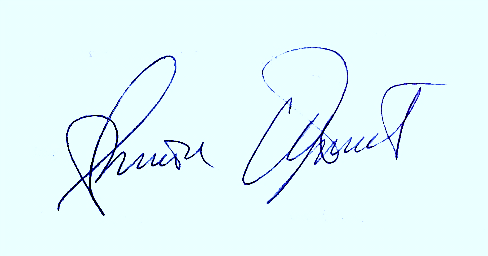                                                                                               доц. др Aнета Тривић